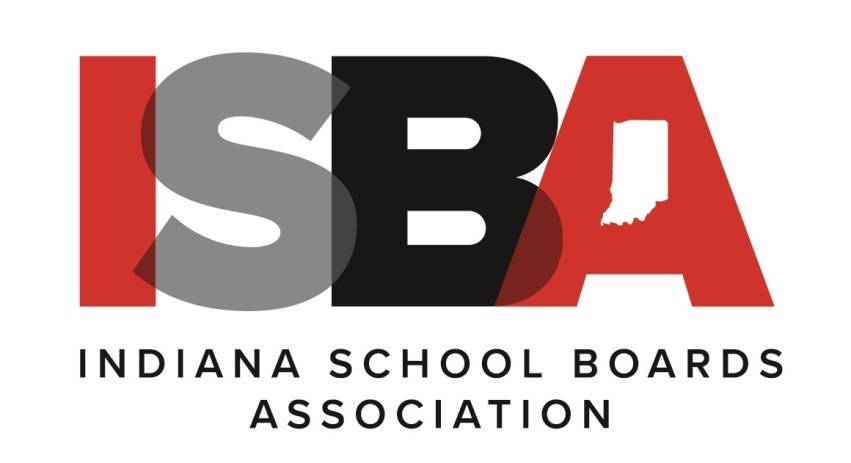 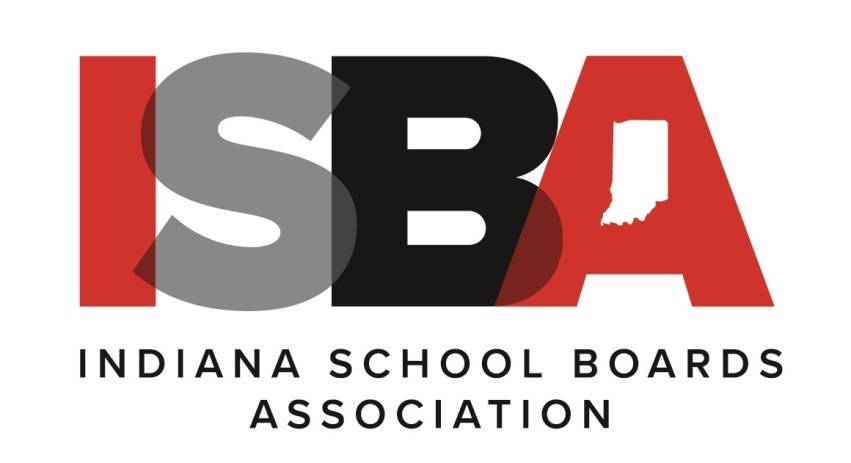 Associate Membership with the Indiana School Boards Association is from January – December 2021, as provided by the Association Constitution/Bylaws (amended 9/97).  Payment of $200 is required before the membership is active.  The fee entitles your company to the following benefits:Two copies of the ISBA Journal – published quarterlyTwo copies of the ISBA Directory Access to the online ISBA DirectoryReceive the e-Dition Newsletter via emailEligibility to attend many seminars, webinars, meetings, and conferences offered by ISBA – Great visibility opportunities! Listed in ISBA publications (Journal, Website, Directory, and Fall Conference Program) as an ISBA Associate MemberBe a part of an active and viable organization that provides important support services for all public school corporations in IndianaPlease type or print2022 Associate Membership Application Form(Company Name)(Company Name)(Representative)(Representative)(Representative)(E-Mail of Representative)(E-Mail of Representative)(Representative Phone)(Representative Phone)(Representative Phone)(Description of Business) (Description of Business) (Description of Business) (Description of Business) (Description of Business) (Billing Contact)(Billing Contact Email)(Billing Contact Email)(Billing Contact Phone)(Billing Contact Phone)(Address)(Address)(Address)(Address)(Address)(City)(City)(State)(State)(Zip)